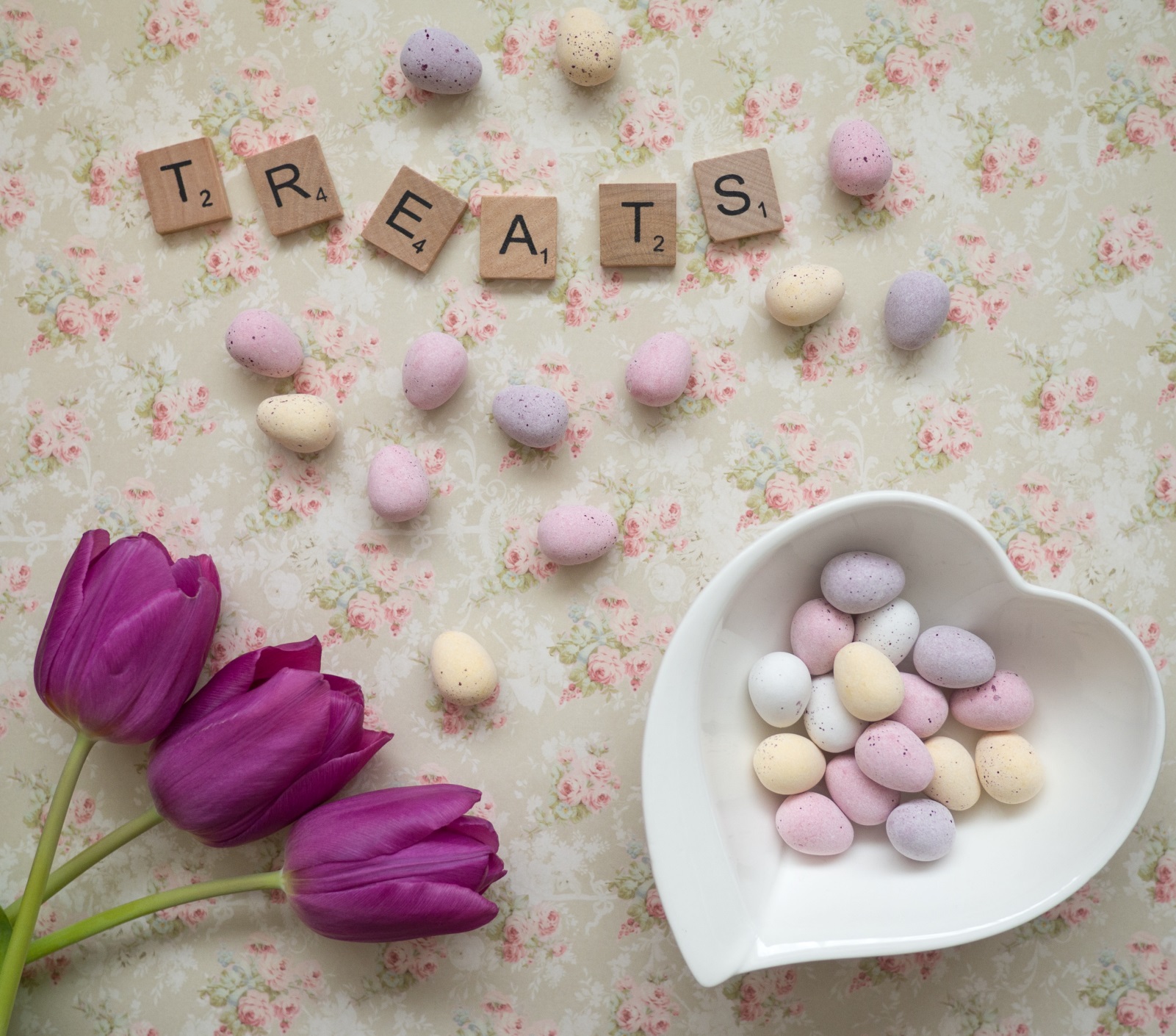 		EASTER 2018 with WTB HotelsIMMERSION IN SPACE, IMAGE AND SOUNDFor this Easter, experience beautiful Florence and the not-to-be missed exhibition of Palazzo StrozziOffer includes:- Two nights or more in one of stay in one of our welcoming rooms- Daily buffet breakfast- Free wifi during the entire stay- A ticket per person to visit the unmissable exhibition at Palazzo Strozzi - A typical gastronomic present in room from the WTB hotels staff to wish you a Happy EasterValid from 28th March to 3rd April And available in all our hotels in Florence L’Orologio Venezia - L’Orologio Firenze – Santa Maria Novella – Balestri – Garibaldi Blu – Rosso 23 - UniversoNo cancellations fee up to 48 hours prior
Pay at the hotel
For reservations visit www.wtbhotels.com or contact our booking dept:
Tel: +39 055 27184555 - Fax: +39 055 27184177 
booking@wtbhotels.com - info@wtbhotels.com